Classroom CelebrationsOrder Form We are here to help you celebrate any occasion in your child’s classroom in a safe way.  Select celebration treat(s) from the list below.Treat(s) will be distributed to the class based on the teacher’s time preference.Submit the order form and payment to the Cafeteria Manager three (3) weeks before day of event.Name of Student: ____________________________ Teacher’s Name/Class: ___________________________Date to be Delivered: ___________________    Total Due: _________________________________________Method of payment (Circle one): 	Child’s Lunch Account		CheckParent/Guardian’s Name: _______________________________ Phone Number: ________________________Cafeteria Manager: Vicki Harris-Baker_ Phone Number: 770-642-5622__Email: vicki.harris-bake@gmail.com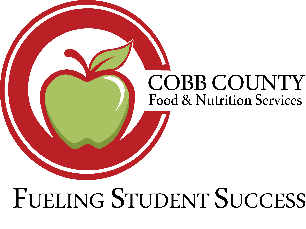 ItemPrice Per ItemFlavor Choice(s)Number of Treats NeededFresh Baked Cookies*Cookies are produced in a nut free facility$0.70Celebration – dairy, soy, egg, wheatChocolate Chip – dairy, soy, egg, wheatDouble Chocolate Chip – dairy, soy, egg, wheatSnickerdoodle - dairy, soy, egg, wheatSugar - dairy, egg, wheatRice Krispies TreatTraditional, Chocolate Chip dairy, soy, soybean oilConfettiSoy, soybean oil$1.50Fresh Baked Browniesegg, soy, wheat$1.50Ice Cream Bars$1.50Birthday Cake Ice Cream Conedairy, soy, soybean oil, treenuts (coconut oil), wheat$1.75Menchie’s Frozen Dessert Cups*Manufactured in a facility that processes nuts, eggs, milk, soy and wheat$2.00Vanilla Snow - milk, Pure Chocolate - milk, Cookies and Cream – milk, wheat, soy, Cake Batter – milk, wheat, soy, eggs, Strawberry Sorbet8 oz. Bottled Water$0.75Switch Sparkling 100% Juice$1.90Tropical Pineapple, Black Cherry, Strawberry Melon, Fruit Punch, Kiwi Berry, Orange TangerineVanilla or Cocoa Crispy Bites Dairy, soy, soybean oil, wheat$1.00